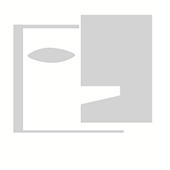 67. OGÓLNOPOLSKI KONKURS RECYTATORSKIROK ROMANTYZMU POLSKIEGOOrganizatorzy eliminacji powiatowych w rejonie Sądeckim:		powiat limanowski		powiat limanowski		powiat limanowski9 marca 2022 godz. 10:00      Limanowski Dom Kulturyul. Bronisława Czecha 4
34-600 Limanowatermin zgłoszeń: do 28 lutego br. KONTAKT:Tel. 18/337 16 03powiat GORLICKIpowiat GORLICKIpowiat GORLICKI10 marca 2022 godz. 10:00Gorlickie Centrum Kultury ul. Michalusa 438 -300 Gorlicetermin zgłoszeń: do 3 marca br.KONTAKT:Tel. 18/353 56 95powiat NOWOTARSKI I TATRZAŃSKIpowiat NOWOTARSKI I TATRZAŃSKIpowiat NOWOTARSKI I TATRZAŃSKI14 marca 2022 godz. 9:00Miejskie Centrum Kultury w Nowym Targual. Tysiąclecia 3734-400 Nowy Targtermin zgłoszeń: do 7 marca br.zgłoszenia dostarczyć na adres:
MCK w Nowym TarguBudynek Wieży Wodnej (przy dworcu PKP), ul. Kolejowa 164, 34-400 Nowy Targeliminacje odbędą się w MCK w Nowym Targu, al. Tysiąclecia 37KONTAKT:Tel. 509 035 243 POWIAT NOWOSĄDECKIPOWIAT NOWOSĄDECKIPOWIAT NOWOSĄDECKI17 marca 2022godz. 9:00Bursa Szkolna w Starym Sączuul. Daszyńskiego 19
33-340 Stary Sącztermin zgłoszeń: do 11 marca br.KONTAKT:Tel. 18/446 05 81m. Nowy Sączm. Nowy Sączm. Nowy Sącz18 marca 2022godz. 10:00Miejski Ośrodek Kultury w Nowym Sączu Al. Wolności 2333-300 Nowy Sącztermin zgłoszeń: do 14 marca br. KONTAKT:Tel. 500 27 37 27